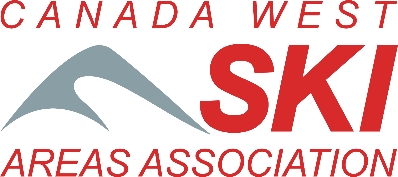 Lars Fossberg Excellence Award 2019 Nomination FormNomination Form Due to CWSAA, care of Cynthia Thomas (marketing@cwsaa.org), by January 6, 2019.Nomination Justification:The following outline is provided to describe key qualities, traits, and characteristics of the nominee.Describe how the nominee demonstrates ambition & enthusiasm in the work place, give specific examples.Describe how the nominee has demonstrates resourcefulness in the work place, give specific examples.Describe how the nominee demonstrates dealing with the unexpected & overcoming challenges, give specific examples.Free feel to add additional comments and a brief work history of the nominee.Nominee Name & Company:Nominee Telephone & Email:Nominator’s Name & Company:Nominator’s Telephone & Email:  